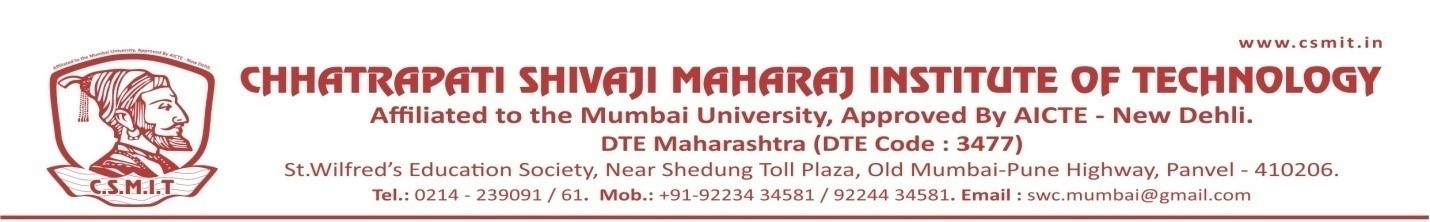 TREE PLANTATION05 TH JUNE 2022ABOUT THE PROGRAMMETree Plantation drives combat many environmental issues like deforestation, erosion of soil, desertification in semi-arid areas, global warming and hence enhancing the beauty and balance of the environment. Trees absorb harmful gases and emit oxygen resulting in an increase in oxygen supply. On average, a single tree emits 260 pounds of oxygen annually. Similarly, a fully-grown tree is sufficient for 18 human beings in one acre of land in one year stressing the importance of tree plantation for mankind.On 05th June 2022, Chhatrapati Shivaji Maharaj Institute of Technology, Panvel, arranged tree plantation drive. All the faculties and students were involved in this event.In order to sensitize students towards the need to preserve our environment and ecology, Tree plantation drive was organised by CSMIT. The main purpose of this event was to teach students, how we can save our climate from pollution.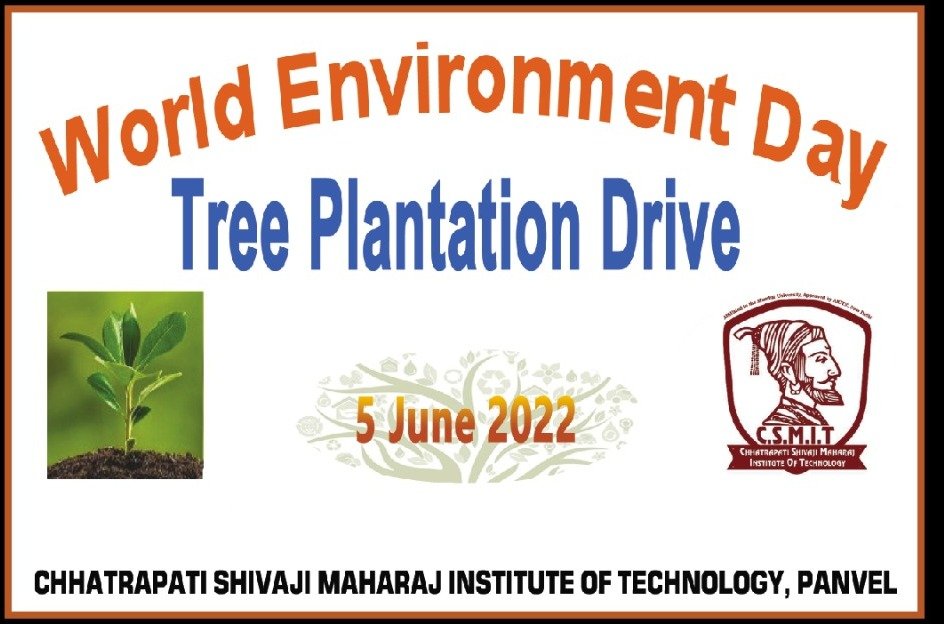 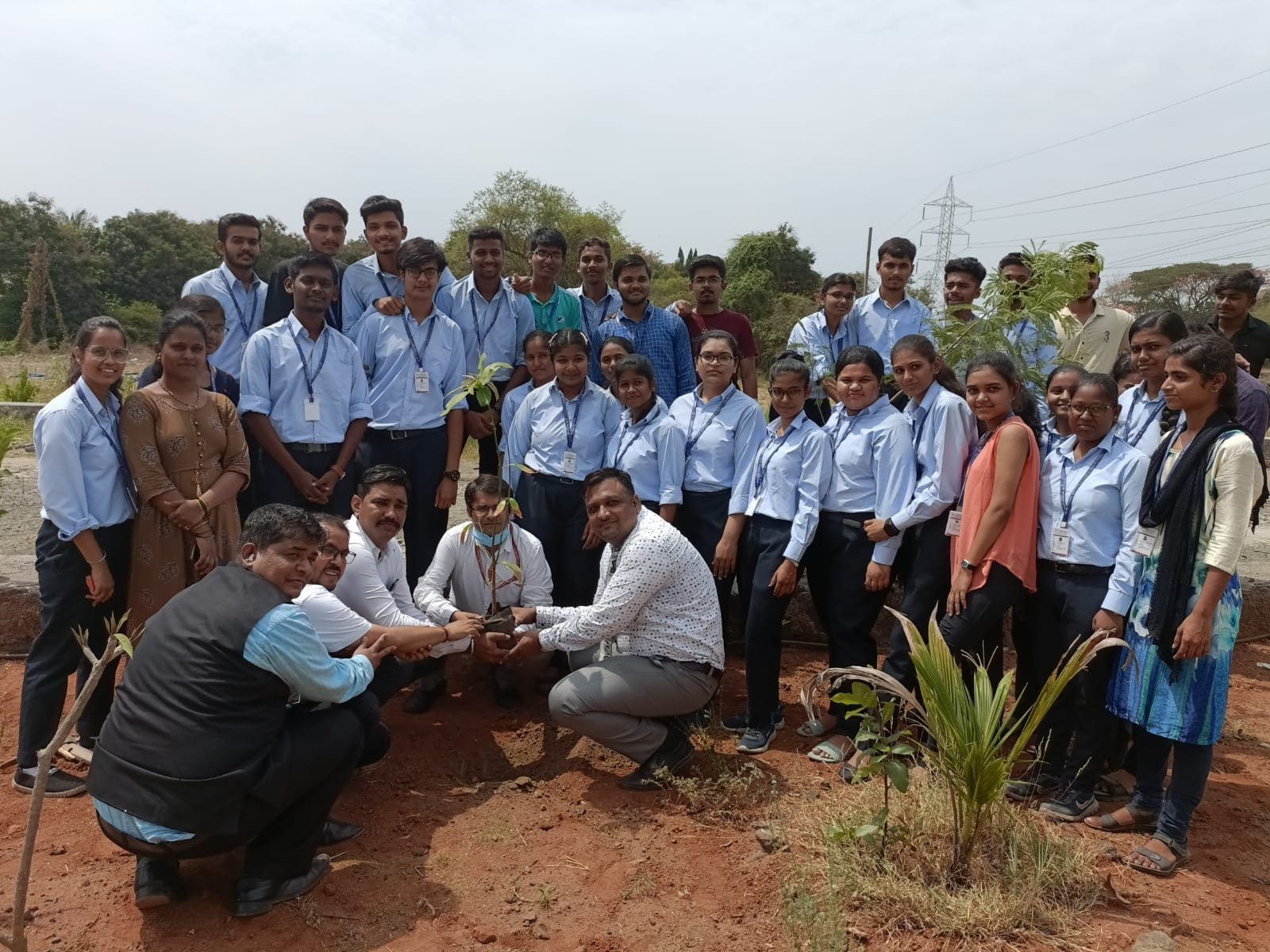 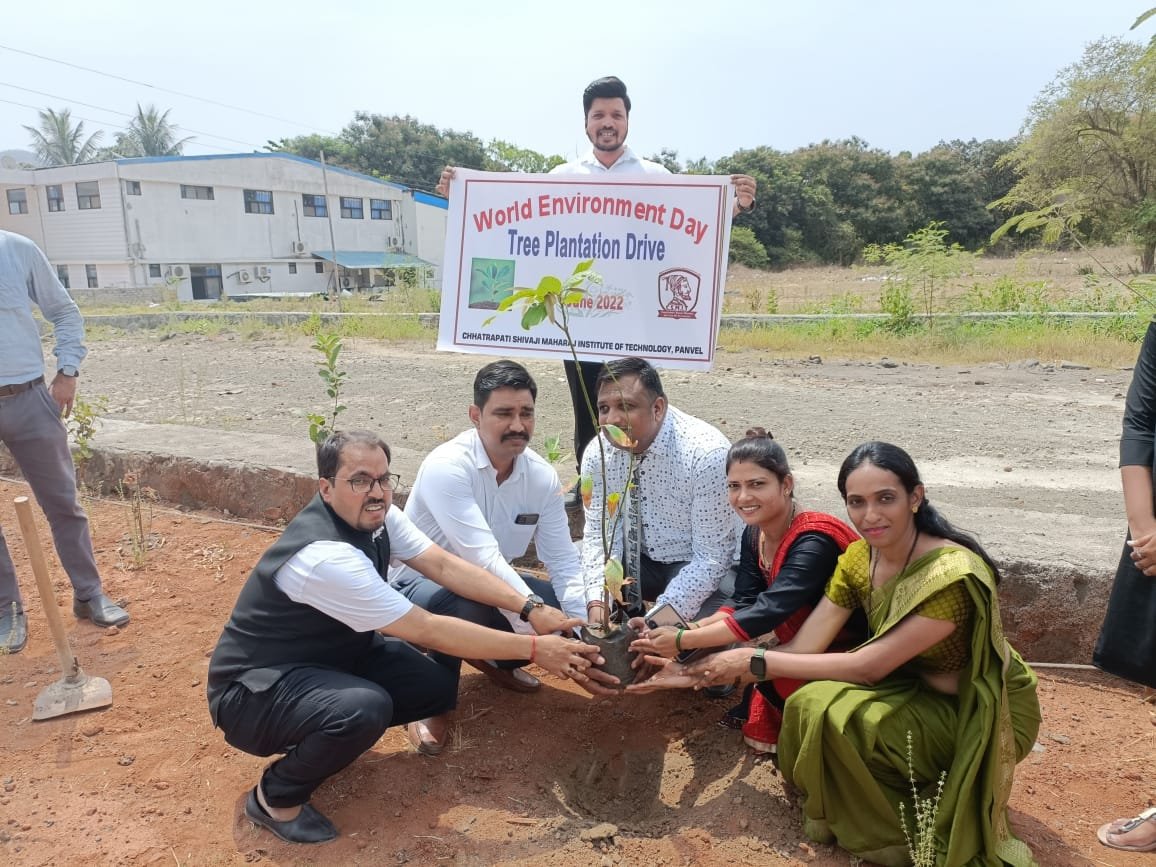 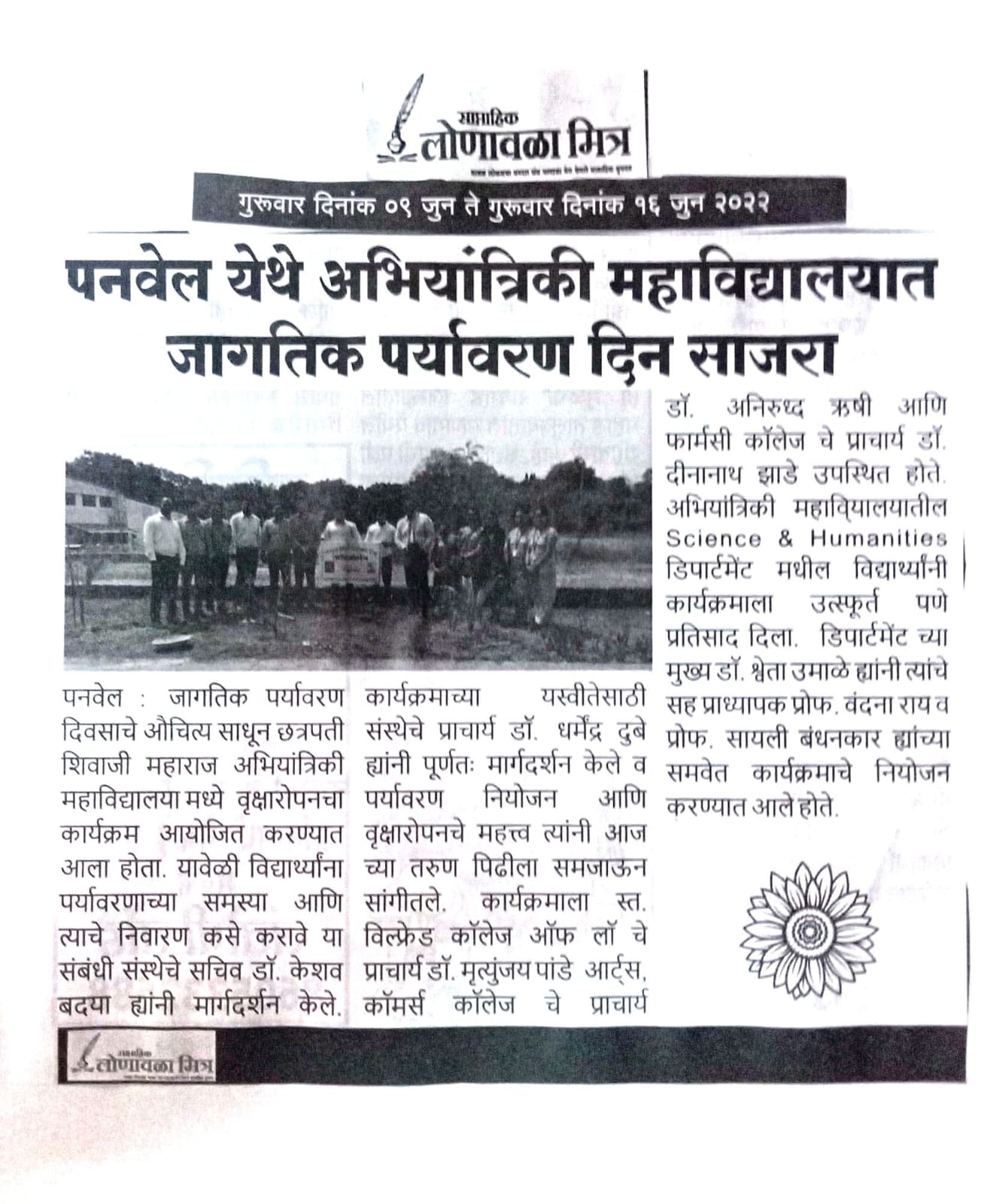 